Publicado en Toledo el 24/11/2021 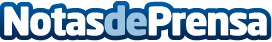 Emcesa adelanta la Navidad un mesEmcesa invita a sus clientes a adelantar las compras de Navidad un mes pensando en su bolsilloDatos de contacto:Mari Carmen Martínez 91 721 79 29Nota de prensa publicada en: https://www.notasdeprensa.es/emcesa-adelanta-la-navidad-un-mes_1 Categorias: Nacional Gastronomía Restauración Consumo http://www.notasdeprensa.es